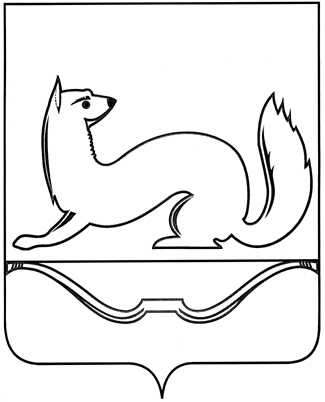 АДМИНИСТРАЦИЯ СЕЛЬСКОГО ПОСЕЛЕНИЯ«ЖИЖИЦКАЯ ВОЛОСТЬ»Комиссия по предупреждению и ликвидации чрезвычайных ситуаций и обеспечения пожарной безопасностиПОСТАНОВЛЕНИЕот 22 марта 2021 года   № 4-КЧСд. ЖижицаО ПРИНЯТИИ МЕР ПО ОБЕСПЕЧЕНИЮ ПОЖАРНОЙ БЕЗОПАСНОСТИ НА ОБЪЕКТАХ СОЦИАЛЬНОЙ СФЕРЫ С КРУГЛОСУТОЧНЫМ ПРЕБЫВАНИЕМ ПРЕСТАРЕЛЫХ ГРАЖДАН И ИНВАЛИДОВ	На основании Распоряжения Администрации Куньинского района от 17.03.2021 №  «О принятии мер по обеспечению пожарной безопасности на объектах социальной сферы с круглосуточным пребыванием престарелых граждан и инвалидов» ПОСТАНОВЛЯЮ:1. До 23 марта 2021 года провести заседание Комиссии сельского поселения по предупреждению и ликвидации чрезвычайных ситуаций и обеспечению пожарной безопасности по вопросу реализации дополнительных мер пожарной безопасности на объектах оказания социальных услуг для престарелых граждан и инвалидов с круглосуточным пребыванием людей, особое внимание обратив на проблемы безопасности при осуществлении указанной деятельности в жилищном фонде.И.п. Главы сельского поселения«Жижицкая волость»                                                         О.А. Дубова